GUÍA DIGITAL N°2ASIGNATURA: Educación Matemática CURSO: 1° básico ADOCENTE: María del Pilar Palma LunaSEMANA: 6 al 10 Abril OBJETIVOS DE LA CLASE Contar elementos de diferentes colecciones y asociar con los números que corresponden. ACTIVIDAD: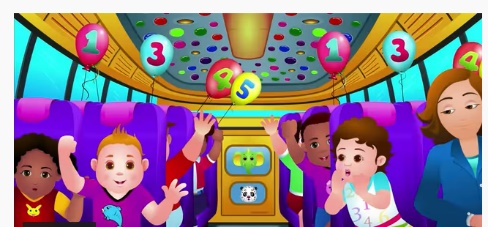                                                    GUIA DE TRABAJO N° 2 Estimado acompañante, antes de comenzar esta guía, solicito a Ud. Que  vea en youtube “ChuChuTV Español” el siguiente video .Pídale al niño que escuche con atención el video y repita los números.Destacaremos  la importancia de los números y la necesidad que tenemos de aprender a utilizarlos para resolver problemas en nuestra vida cotidiana.Actividades  En esta actividad destacaremos el orden y secuencia de los números, primero lo haremos del 1 al 10 y mostrando los números (indicando en la pantalla) luego le pediremos que realice lo siguiente 1.- Junto a tu acompañante, mira con atención la  fila que tiene diferentes números y  dime el nombre de cada uno  indicando en  la pantalla los que vas leyendo.  Felicítelo (Excelente como lo haces) 2.-  De acuerdo a lo que escuchaste , viste e indicaste , muéstrame  con tu dedo cuál de los números están escritos en la siguiente fila, (si no dice en nombre le doy pistas ).  Díselo a tu acompañante. Luego lo escribes en el cuaderno MUY BIEN3.- Cuenta e indica con tu dedo una a una las manzanas que vas a colocar en una canasta. Debes contar de izquierda a derecha y sin saltarte las manzanas. Dime el número.   (EXCELENTE)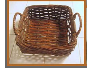 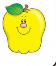 Si se salta un numero redirigir  y empezar de nuevo . 4.- Ahora cuenta los objetos que están en círculo, sin saltarse ni repetir los objetos, debes indicar con el dedo donde empiezas. Comenta a tu acompañante como te resultó contar. Felicitar (MUY BIEN)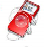 Redirigir si se salta o equivoca al contar, destacando el orden , si necesita apoyo que lo indique en la pantalla5.- Ahora voy a solicitarte que junto a tu acompañante dispongan de 10 tazas o vasos y un puñado de porotos y/o garbanzos. Luego sobre una mesa coloca en hilera las tazas y vas a ir echando en cada taza los porotos o garbanzos de acuerdo a orden del 1 al 10.   Fijarse que no se salte números o coloque mas elementos     BUEN TRABAJO 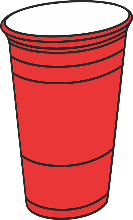 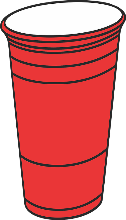 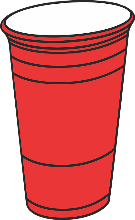 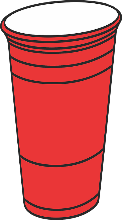 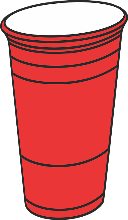 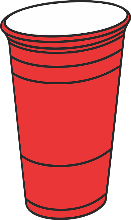 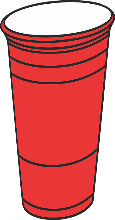 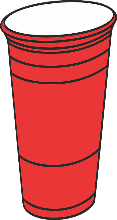                 1          2         3          4           5         6         7          8           9            10 Pide al niño que los realice dos veces y luego que vaya dando vuelta los vasos y cuente la cantidad de cada uno de los vasos. Primero del 1 al 10 y luego del 10 al 1ME GUSTA TU PARTICIPACIÓN 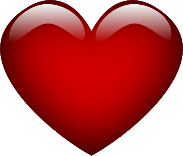    Bravo lo has hecho muy bien, ahora nos queda una última actividad para que realices solito y la trataremos de guardar en el cuaderno .                                                  Tarea  NLECTURA Y REPRESENTACIÓN DE NÚMEROSQuerido alumno, en esta hoja te representa con objetos los números que quiero que descubras. Cuenta cada uno de los objetos e indica con tu dedo el número que corresponde.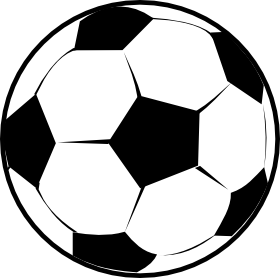 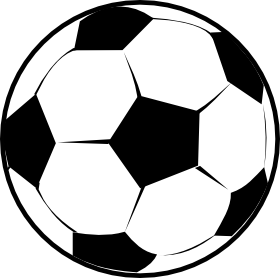 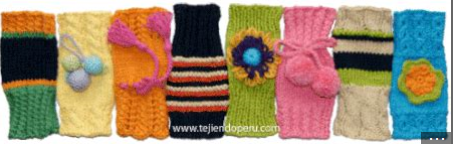 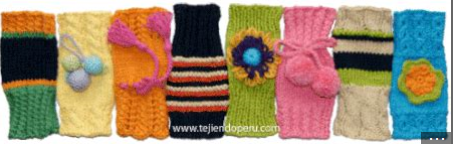 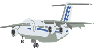 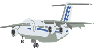 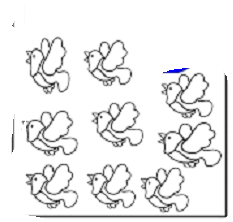 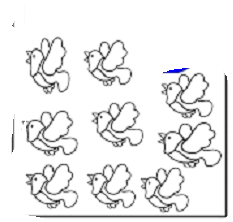 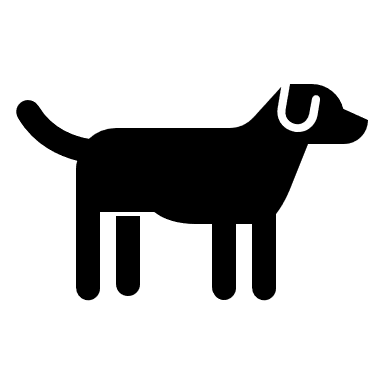 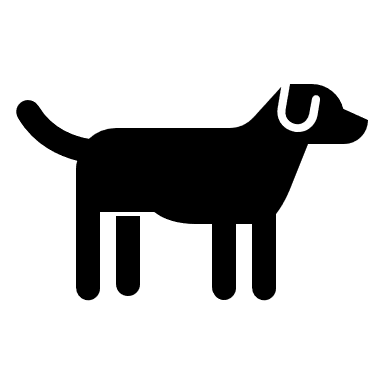 Felicitaciones  